1.9.- EQUIPO MINIMO REQUERIDO.EQUIPOS MINIMOS QUE EL OFERENTE  DEBERÁ JUSTIFICAR PARA EJECUTAR EL PROYECTO(NO ENTREGARÁ AL RPQ)PARA DIGITALIZACIÓN E INDEXACIÓN Y SISTEMA REGISTRAL ELECTRÓNICOEl Consorcio Archivos Digitales Meb Seventeenmile realizará la digitalización con  escáneres de  última generación, KIRTAS KABIS III  con tecnología de punta, automática y con inteligencia  artificial incorporada, para el control de calidad para la validación y edición de las imágenes digitalizadas, así como disponer de la tecnología necesaria para los procesos de indexación y extracción de la información contenida en las imágenes digitalizadas. REQUERIMIENTOLos escáneres deberán ser especializados en la digitalización no invasiva de libros; de alta producción (mínimo 2000 páginas por hora, alta resolución óptica (400dpi), con una tecnología de captura igual o superior a 12 mega píxeles cumpliendo además con las normas técnicas emitidas por la DINARDAP.EQUIPO PROPUESTOESCANER KIRTAS KABIS IIICANTIDAD: 2 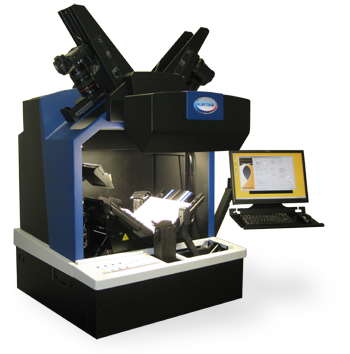 Performance:
- Cycle speed: up to 2,890 images per hour
- Tone: 24-bit color, 8-bit greyscale, 1-bit BW
- Output: JPEG, CR2, TIFF, JPEG2000, image only PDF and PDF/A with BSE Processing
- OCR Output: Searchable PDF, PDF/A, XML, Word, TXT

Technical:
- Capture: 21.1 megapixel Canon camera; 325, 400, 500 or 600 ppi (book size dependent)
- Page size: 4.5"x7" min (11.5x17.8 cm) ; 11" x 14" max. (28 x 35.6 cm)
- Paper: 13-80 lb (49-300 gr)
- Binding: Up to 4" (10 cm)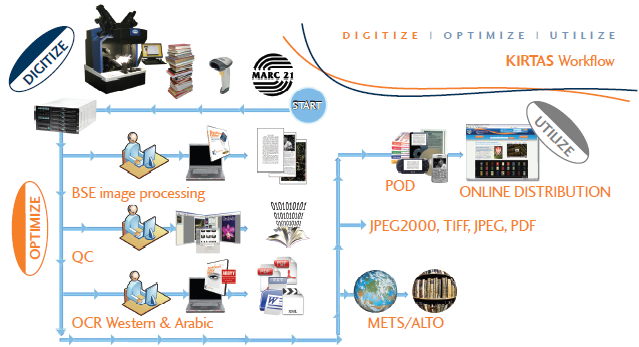 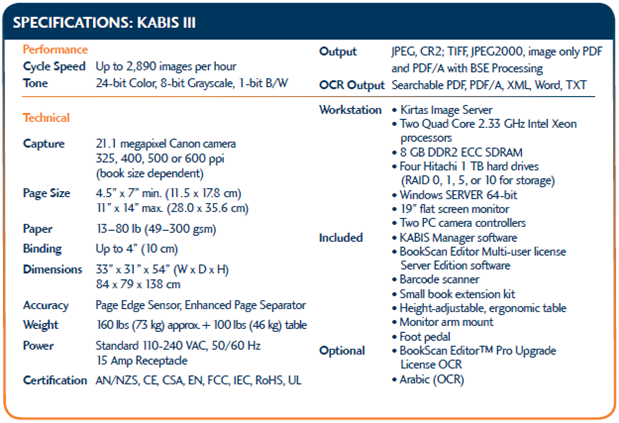 REQUERIMIENTOAdemás deberá disponer al menos 10 computadores para el área de capacitación,  10 estaciones de trabajo y  los UPS respectivos que necesite para su correcto desempeño. El oferente deberá hacerse responsable del mantenimiento, soporte y garantía de este equipo;  presentará un Plan de Mantenimiento Preventivo, para lo cual observará las disposiciones constantes en las Resoluciones INCOP-0085-2013, E   INCOP-090-2013. Sin perjuicio de contar con el equipo mínimo, el oferente podrá incluir equipos y estaciones adicionales a efecto de garantizar los productos requeridos. El oferente deberá demostrar que cuenta con la autorización  respectiva para utilizar la tecnología que propone. Además deberá presentar las garantías por el mantenimiento preventivo y correctivo de los bienes que utilizará durante el proceso.EQUIPO PROPUESTOHP ProDesk 400 G1 - Core i5 4570 3.2 GHz - 4 GB - 500 GBCANTIDAD: 10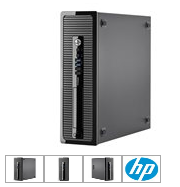 Main SpecificationsExtended SpecificationsAdicional a los computadores HP ProDesk 400 G1 se incluye 10 estaciones de trabajo completas con sus respectivos UPS.APC Back-UPS ES 550 - UPS - 330 Watt - 550 VA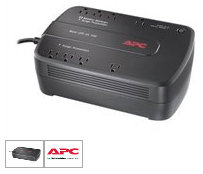 Main SpecificationsExtended SpecificationsEQUIPOS (HARDWARE Y SOFTWARE) DE LA PLATAFORMA QUE EL CONSORCIO ARCHIVOS DIGITALES MEB SEVENTEENMILE ENTREGARA AL RPQ PARA DIGITALIZACIÓN E INDEXACIÓN DEL ACERVO REGISTRAL, SISTEMA REGISTRAL ELECTRÓNICO Y SERVICIOS TELEMÁTICOS.DETALLE DE EQUIPOS OFERTADOSESPECIFICACIONES PARA SERVIDORESREQUERIMIENTO El Registro de la Propiedad posee un chasis tipo Blade con la capacidad para el crecimiento requerido, los servidores a ser adquiridos deben cumplir con las siguientes características:EQUIPO OFERTADO - ENTREGABLEESPECIFICACIONES PARA SERVIDORESEl Registro de la Propiedad posee un chasis tipo Blade con la capacidad para el crecimiento requerido, los servidores a ser adquiridos deben cumplir con las siguientes características:ESPECIFICACIONES PARA LA RED DE ALMACENAMIENTOREQUERIMIENTOTanto para réplica como para respaldosEQUIPO OFERTADO - ENTREGABLEESPECIFICACIONES PARA LA RED DE ALMACENAMIENTOTanto para réplica como para respaldosESPECIFICACIONES PARA LA RED DE LA SALA DE DIGITALIZACIONREQUERIDOEQUIPO OFERTADO- ENTREGABLESMARCA HP 2530-24-G-PoE+, MODELO J9773A Se ofertan 2 Switches de marca HP 2530-24-G-PoE+, modelo J9773A, los cuales cumplen con todos los requerimientos ofertados y que constan en el cuadro anterior de “Especificaciones para la red de la sala de digitalización”Las especificaciones podrán encontrarse en el siguiente enlace:http://www8.hp.com/ec/es/products/networking-switches/product-detail.html?oid=5333807#!tab=specs CANTIDAD: 2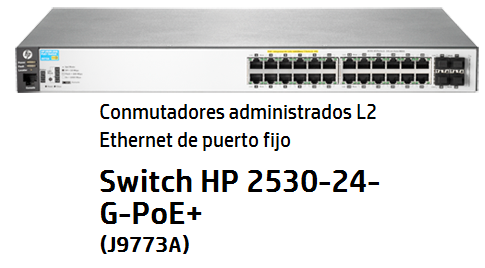 ESPECIFICACIONES DE DISPOSITIVOS DE SEGURIDAD ELECTRÓNICAREQUERIDOCERTIFICADOS OFERTADO - ENTREGABLES:Se entregarán  CERTIFICADOS DIGITALESCANTIDAD: 227LICENCIAS SE SOTWARE (PLATAFORMA)REQUERIDOLICENCIAS DE SOFTWARE (PLATAFORMA) OFERTADO - ENTREGABLES:Se entregarán lo especificado. CONFIGURACIÓN RECOMENDADA DE EQUIPAMIENTO OPERATIVOIMPRESORA REQUERIMIENTOEQUIPO OFERTADO - ENTREGABLEHP Officejet Enterprise Color X555dn - printer - color - ink-jetCANTIDAD: 10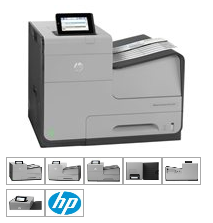 Main SpecificationsExtended SpecificationsUnfortunately our systems are not responding, so we are unable to process your request at the moment. 

We apologize for this inconvenience and suggest you try again later. Documents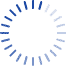 Content is loadingESCANER DE CAMA PLANAREQUERIMIENTOEQUIPO OFERTADO- ENTREGABLEFujitsu fi-7260 - document scannerCANTIDAD: 5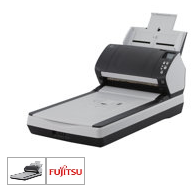 Main SpecificationsExtended SpecificationsETIQUETADORAREQUERIMIENTOEQUIPO OFERTADO - ENTREGABLEETIQUETADORA ZEBRA ZM400CANTIDAD: 10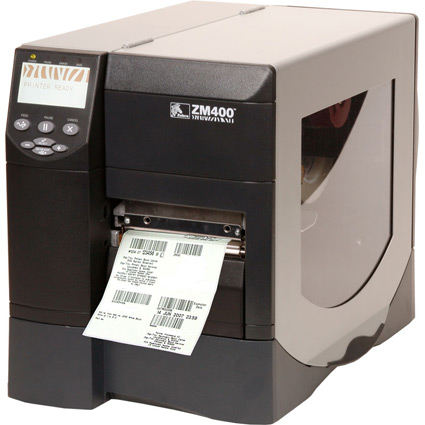 Características estándarModo de operación por transferencia térmica y térmica directa (solo se puede usar un modo por vez)Base, marco y mecanismo del cabezal de aluminio fundidoTapa para medios metálica con ventanilla transparente grandeMás características estándar16 MB DRAM, 8 MB FlashCabezal 203 dpi (8 puntos por mm)Interfaz serial RS-232CAlta velocidad, IEEE 1284, interfaz paralela bidireccionalUSB 2.0Sensores de medios transmisibles y reflexivosPantalla de gráficos de 240 x 128 píxeles en varios idiomasIndicaciones para el operador codificadas por colorCon RFID7 mapas de bits, 1 fuente escalable (CG Triumvirate Bold Condensed)Procesador de 32 bitsCalibración automáticaDetección automática de alimentación eléctrica (90 V - 265 V)Element Energy Equalizer™ (E3®) (para control de energía de los cabezales de impresión)Reloj de tiempo realUnicode™ - CompatibleCambio rápido de cabezal y portapapelesDiseño de formulario gris pizarra (para una mejor resistencia a las manchas)ZPL® o ZPLII® (Zebra Programming Language®)Especificaciones de la impresoraResolución: 203 dpi (8 puntos por mm)
300 dpi (12 puntos por mm)
600 dpi (23,5 puntos por mm)
MemoriaDRAM de 16 MB8 MB FlashFlash de 64 MB instalado de fábrica (opcional)Ancho de impresión: 4,09 " (104 mm)
Longitud de impresión:Longitud con 203 dpi: 157 " (3.988 mm)Longitud con 300 dpi: 73 " (1.854 mm)Longitud con 600 dpi: 39 " (991 mm)Velocidad de impresión: 203 dpi
10 " (254 mm) por segundo
300 dpi
8 " (203 mm) por segundo
600 dpi
4 " (102 mm) por segundo
Sensores de medios: reflexivos, transmisiblesCaracterísticas de los suministrosAncho máximo de etiquetas y soporte:4,5 " (114 mm) - corte y cortador4,25 " (108 mm) - dispensador y rebobinadoAncho máximo de etiquetas y soporte: 1,0 " (25,4 mm)
Longitud máxima de etiquetas y soporte: 39 " (991 mm)
Diámetro máximo del rollo: 8 " (203 mm)
Diámetro central: 3 " (76 mm)
Grosor del suministro: de 0,0023 " (0,058 mm) a 0,010 " (0,25 mm)
Tipos de suministro: marca negra, continuo, troquelado, en zig-zag, corte en V, perforado, existencia de etiquetasCaracterísticas de la cintaDiámetro externo: 3,2 " (81,3 mm)
Longitud estándar: de 1476 ft (450 m) a 984 ft (300 m)
Proporción: 3:1 entre la bobina de medios y la cinta
Ancho de la cinta: de 2 " (51 mm) a 4,33 " (110 mm)
Cinta: configuración de la cinta con tinta en el exterior o tinta en el interior (se puede configurar de una forma o de otra, pero no las dos a la vez)
Diámetro interno central: 25,4 mm (1 ")Características de funcionamientoTemperatura de funcionamiento TT: Temperatura de funcionamiento: 5 °C (40 °F) a 40 °C (104 °F) 
Transferencia térmica TD: Temperatura de funcionamiento: 0 °C (32 °F) a 40 °C (104 °F) 
Temperaturas de almacenamiento de térmica directa: -40 °C (-40 °F) a 60 °C (140 °F)
Humedad operativa: de 20 % a 85 % sin condensación
Humedad de almacenamiento: de 5 % a 85 % sin condensación
Eléctrico: Detección automática de alimentación eléctrica universal de 90 a 265 VAC (homologada PFC)
HomologacionesIEC 60950-1 EN 55022 Clase BEN 55024EN 61000-3-2EN 61000-3-3Características físicasAncho: 10,9 " (278 mm)
Altura: 13,3 " (338 mm)
Profundidad: 18,7 " (475 mm)
Peso: 32,4 libras (lb) (15 kg)
Peso de envío: 49 libras (lb) (22 kg)Productos relacionadosOpcionesCabezal de 300 dpi (12 puntos por mm)Cabezal de 600 dpi (23,5 puntos por mm)Memoria flash de 64 MB instalada de fábrica (58 MB disponibles para el usuario)Cortador con bandeja de capturaDispensador (opción de dispensado frontal, pasivo, sin eje para bobinado del soporte)Dispensador con eje para bobinado del soporteRebobinado: rebobina de forma interna el rollo completo de etiquetas en un centro de tres pulgadas (posee una base de impresora más alta)Eje de suministro de cinta para tintaKit de actualización de RFID: instalado por un proveedor autorizado de servicios o devolver a la fábricaZebraDesignerZebraDesigner ProZebraDesigner para XMLZebraNet Bridge EnterpriseImpresión XML habilitadaKits de conversión de cabezalGarantía extendida ZebraCareConjuntos de fuentes europeas y asiáticasFirmware APL-I/APL-D (comuníquese con los servicios de desarrollo de Zebra para obtener más información)Servidor de impresión inalámbrico ZebraNetServidor de impresión ZebraNet b/gCapacidades de interfaz y de comunicaciónUSB 2.0Puerto serial RS-232CAdaptador de puerto serial RS 232 a RS-422/485Adaptador de RS232 DB9 a DB25Alta velocidad, IEEE 1284, interfaz paralela bidireccionalServidor de impresión ZebraNet 10/100Servidor de impresión inalámbrico ZebraNetServidor de impresión ZebraNet b/gLenguajes de programaciónLenguajes centrales de programación: ZPL, ZPL II, EPL, XMLSimbologías/códigos de barrasCodabar lineal
Code 11
Code 128 con subgrupos A/B/C y UCC 
Code 39
Code 93
EAN-13
EAN-8
Industrial 2 de 5
Entrelazado 2 de 5
Logmars
MSI
Planet Code
Plessey
Postnet
RSS (simbología de espacio reducido)
Estándar 2 de 5
UPC y EAN 2 o extensiones de 5 dígitos
UPC-A
UPC-E
bidimensional Aztec
Codablock
Code 49
Data Matrix
MaxiCode
QR Code
PDF417
MicroPDF417
RSS / GS1 DataBar family (12 códigos de barras) Fuentes y gráficosFuentes estándar: 7 fuentes de mapas de bits, 1 fuente suavizada escalable (CG Triumvirate Bold Condensed)Grupos: IBM Code Page 850 Conjunto de caracteres internacionalesConjuntos opcionales de fuentes europeas y asiáticasCompatible con fuentes y gráficos definidos por el usuario, incluso logotipos personalizadosComandos de dibujo ZPL II, que incluyen cajas y líneasQuito, 06 de octubre de 2014Atentamente,CONSORCIO ARCHIVOS DIGITALES MEB SEVENTEENMILE________________________EVA LARSEN MONTOYA PROCURADOR COMUNDetalle del equipoCantidadAño de fabricaciónUbicación actualPropietario actualMatrículaNo. *ObservacionesESCANER KIRTAS KABIS III ROBOT12014QUITOJayco Representaciones y ServiciosESCANER KIRTAS KABIS III ROBOT12014CHILEArchivos Digitales MEB S.AComputadoresHP ProDesk 400 G1 - Core i5 4570 3.2 GHz - 4 GB - 500 GB102014COMPRAConsorcio Archivos Digitales Meb SeventeenmileCompromiso de Compra con la adjudicación del proyectoAPC Back-UPS ES 550 - UPS - 330 Watt - 550 VA102014COMPRAConsorcio Archivos Digitales Meb SeventeenmileCompromiso de Compra con la adjudicación del proyectoEstaciones de Trabajo102014COMPRAConsorcio Archivos Digitales Meb SeventeenmileCompromiso de Compra con la adjudicación del proyectoProduct DescriptionHP ProDesk 400 G1 - Core i5 4570 3.2 GHz - 4 GB - 500 GBTypePersonal computerForm FactorSmall form factorLocalizationEnglish / United StatesProcessor1 x Intel Core i5 (4th Gen) 4570 / 3.2 GHz ( 3.6 GHz ) ( Dual-Core )Processor Main FeaturesIntel Turbo Boost Technology 2Cache Memory6 MBCache Per Processor6 MBRAM4 GB (installed) / 16 GB (max) - DDR3 SDRAM - non-ECC - 1600 MHz - PC3-12800Storage ControllerSATA ( SATA 6Gb/s )Hard Drive1 x 500 GB - SATA 6Gb/sOptical StorageDVD±RW (±R DL) / DVD-RAMGraphics ControllerIntel HD Graphics 4600 Dynamic Video Memory TechnologyAudio OutputIntegrated – stereoNetworkingGigEPowerAC 120/230 V ( 50/60 Hz )OS ProvidedMicrosoft Windows 7 Professional 64-bit Edition / Windows 8.1 Pro downgrade - pre-installed: Windows 7Dimensions (WxDxH)13.3 in x 15 in x 3.9 inWeight13 lbsManufacturer Selling ProgramHP Smart BuyEnvironmental StandardsENERGY STAR Qualified , EPEAT GoldManufacturer Warranty3 years warranty - on-siteGeneralProcessor / ChipsetCache MemoryRAMHard DriveStorage ControllerOptical StorageMonitorGraphics ControllerAudio OutputInput DeviceKeyboardMouseNetworkingExpansion / ConnectivityMiscellaneousPowerOperating System / SoftwareEnvironmental StandardsManufacturer WarrantyDimensions & WeightEnvironmental ParametersProduct DescriptionAPC Back-UPS ES 550 - UPS - 330 Watt - 550 VADevice TypeUPS – externalWeight13 lbsInput VoltageAC 120 VOutput VoltageAC 120 V ( 60 Hz )Power Capacity330 Watt / 550 VAOutput connector(s)4 x power NEMA 5-15 ( surge ) 
4 x power NEMA 5-15 ( UPS and surge )BatteryLead acidBattery Form FactorInternalBatteries Qty1Run Time (Up To)3.2 min at full loadNetworkingUSBDimensions (WxDxH)12 in x 7 in x 3.3 inManufacturer Warranty3 years warrantyGeneralPower DeviceBatteryNetworkingExpansion / ConnectivityMiscellaneousManufacturer WarrantyEnvironmental ParametersDetalle del equipoCantidadAño de fabricaciónUbicación actualPropietario actualMatrículaNo. *ObservacionesSERVIDORControlador dominio2 Proc. 4 Cores 16 GB120 GB2 1Gb WIN 2012 DCMARCASe oferta servidor IBM, el cual es 100% compatible con el chasis Blade Center. Este servidor cuenta con las características descritas a continuación.MODELOModelo HS23, con procesador Intel Xeon 4C E5-2609v2 80W 2.5GHz/1333MHz/10MB, 1x8GB, O/Bay 2.5in SAS/SATAFORMA / TIPOServidor blade12014COMPRAConsorcio Archivos Digitales Meb SeventeenmileCompromiso de Compra con la adjudicación del proyectoSERVIDOR Host de virtualización2 Proc. 8 Cores 64 GB 128 GB 4 1Gb WIN 2012 DCMARCASe oferta un servidor IBM, el cual es 100% compatible con el chasis Blade Center. Este servidor cuenta con las características descritas a continuación.MODELOModelo HS23, con procesador Intel Xeon de 12 cores E5-2697v2 130W 2.7GHz/1866MHz/30MB, 1x8GB, O/Bay 2.5in SAS/SATAFORMA / TIPOServidor blade12014COMPRAConsorcio Archivos Digitales Meb SeventeenmileCompromiso de Compra con la adjudicación del proyectoAmpliación de memoria 96 GB32014COMPRAConsorcio Archivos Digitales Meb SeventeenmileCompromiso de Compra con la adjudicación del proyectoRED DE ALMACENAMIENTOREPLICATipo 	Sistema de almacenamiento unificado SAN (bloques) y NAS (archivos) en el mismo equipo, configurado y administrado como un solo equipo.MARCALa solución de almacenamiento Storwize V7000 Unified ofertada es de marca IBM.MODELOEl modelo de la solución de almacenamiento es Storwize V7000 Unified; se cumple con el requerimiento, ya que se entregará un equipo nuevo de fábrica con la última versión de Firmware y software incorporado, cumpliendo así el requerimiento de que haya sido lanzado al mercado en los últimos 12 meses.Especificaciones adicionales se podrán mirar en el siguiente enlace http://www-03.ibm.com/systems/storage/disk/storwize_v7000/specifications.html El correspondiente certificado se encuentra en los documentos adjuntos.12014COMPRAConsorcio Archivos Digitales Meb SeventeenmileCompromiso de Compra con la adjudicación del proyectoRED DE ALMACENAMIENTORESPALDOSTipo 	Sistema de almacenamiento unificado SAN (bloques) y NAS (archivos) en el mismo equipo, configurado y administrado como un solo equipo.MARCALa solución de almacenamiento Storwize V7000 Unified ofertada es de marca IBM.MODELOEl modelo de la solución de almacenamiento es Storwize V7000 Unified; se cumple con el requerimiento, ya que se entregará un equipo nuevo de fábrica con la última versión de Firmware y software incorporado, cumpliendo así el requerimiento de que haya sido lanzado al mercado en los últimos 12 meses.Especificaciones adicionales se podrán mirar en el siguiente enlace http://www-03.ibm.com/systems/storage/disk/storwize_v7000/specifications.html El correspondiente certificado se encuentra en los documentos adjuntos.12014COMPRAConsorcio Archivos Digitales Meb SeventeenmileCompromiso de Compra con la adjudicación del proyectoRED DE LA SALA DE DIGITALIZACIÓNSWITCH	24 - 10/100/1000 - 2 Y 3 -802.3AT 802.3 AD 802.1Q - DESDE 80 MPPSMARCA HP 2530-24-G-PoE+, MODELO J9773A22014COMPRAConsorcio Archivos Digitales Meb SeventeenmileCompromiso de Compra con la adjudicación del proyectoDISPOSITIVOS DE SEGURIDAD ELECTRÓNICACERTIFICADOS DIGITALES2272014COMPRAConsorcio Archivos Digitales Meb SeventeenmileCompromiso de Compra con la adjudicación del proyectoLICENCIAS DE SOFTWARE (PLATAFORMA)Host de VirtualizaciónSistema operativo de 64 bits con las siguientes características:• Soporte para 64 procesadores físicos• Usuarios ilimitados• Hipervisor incluido• Máquinas virtuales ilimitadas• Soporte para sistemas de archivos FAT, NTFS, y ReFS como mínimo32014COMPRAConsorcio Archivos Digitales Meb SeventeenmileCompromiso de Compra con la adjudicación del proyectoLICENCIAS DE SOFTWARE (PLATAFORMA)Controlador de DominioSistema operativo de 64 bits con las siguientes características:• Soporte para 64 procesadores físicos• Usuarios ilimitados• Hipervisor incluido• Máquinas virtuales ilimitadas• Soporte para sistemas de archivos FAT, NTFS, y ReFS como mínimo12014COMPRAConsorcio Archivos Digitales Meb SeventeenmileCompromiso de Compra con la adjudicación del proyectoLICENCIAS DE SOFTWARE (PLATAFORMA)Servidor Base Datos y Respaldo (Replica)Gestor de bases de datos con las siguientes características:• Administración basadas en políticas• Alta disponibilidad• Integración de datos• Manejabilidad programática y mediante interfaz gráfica• Gestión de informes, análisis y data mining• Alertas mediante correo electrónico y mensajería instantánea• Seguridad integrada con Active Directory22014COMPRAConsorcio Archivos Digitales Meb SeventeenmileCompromiso de Compra con la adjudicación del proyectoRECOMENDADA DE EQUIPAMIENTO OPERATIVOIMPRESORA, 50.000 MENSUALES, INCLUIDO LASER ETHERNET, USB 50 PPM 600X600MARCAHPMODELOOfficejet Enterprise Color X555dn - printer - color102014COMPRAConsorcio Archivos Digitales Meb SeventeenmileCompromiso de Compra con la adjudicación del proyectoRECOMENDADA DE EQUIPAMIENTO OPERATIVOESCANER DE CAMA PLANA, 600 DPI, 1.7 SEG.,COLOR 24 BITS USB 2.0 CAMA PLANA ISIS, TWAINMARCAFujitsuMODELOFI-7260 - document scanner52014COMPRAConsorcio Archivos Digitales Meb SeventeenmileCompromiso de Compra con la adjudicación del proyectoRECOMENDADA DE EQUIPAMIENTO OPERATIVOETIQUETADORA TERMOIMPRESIÓN 150 MM/S 203X203 PPP 150 M PULSOS USBMARCAZEBRAMODELOZM400102014COMPRAConsorcio Archivos Digitales Meb SeventeenmileCompromiso de Compra con la adjudicación del proyectoFUNCIÓNCPUMEMORIADISCONICSOFTWARECANTIDADControlador dominio2 Proc. 4 Cores16 GB120 GB2 1GbWIN 2012 DC1Host de vitalización2 Proc. 8 Cores64 GB128 GB4 1GbWIN 2012 DC1Ampliación de memoria para servidores existentes en el RPQ96 GB3CaracterísticaRequeridoMARCADebe ser 100% compatible con el chasis Blade Center.ModeloEspecificarForma / TipoServidor bladePROCESADORArquitectura procesadoresEn base a lo requerido en el cuadro precedenteMarca del procesadorEspecificarNúmero de procesadores soportados2 (dos) procesadoresNúmero de Procesadores instalados2 (dos) procesadoresTipoEn base a lo requerido en el cuadro precedenteNúmero de cores por procesadorEn base a lo requerido en el cuadro precedenteCache de nivel 3 por cada procesador30MB Level 364 Bits ó compatibleRequeridoRAMMemoria InstaladaEn base a lo requerido en el cuadro precedenteTipo de memoriaEspecificarMarca de las memoriasHomologadas y con número de parte propio de la marca del servidorALMACENAMIENTO INTERNOCapacidad En base a lo requerido en el cuadro precedenteCapacidad de realizar boot desde la SANRequeridoControladora de DiscosRequerido, sin necesidad de incluir tarjetas adicionales y que soporte RAID 0  y  1Cantidad de discos duros soportados2 (dos)Tipo de discos duros soportadosSAS, SSD, SATAOTROSDebe tener un panel de diagnósticoRequeridoAdministración vía consola local y/o remotaRequeridoEncendido y Apagado remotoRequeridoSoftware Administración / Reportes FallasRequeridoControl remoto de ServidoresRequeridoGarantía Garantía técnica de 5 años (5-5-5) en las piezas, partes adquiridas y mano de obraSoporte de hardwareTipo 24x7, 4 horas de respuesta por cinco añosSoporte de softwareTipo 24x7, 4 horas de respuesta por cinco añosInstalación, configuración e implementación de los equipos ofertadosRequeridoCertificados de que el proveedor es distribuidor autorizado de los productos ofertadosRequeridoSistemas operativos soportadosMicrosoft Windows Server,
Microsoft Windows Server Hyper V,
Red Hat Enterprise Linux (RHEL),
SUSE Linux Enterprise Server (SLES),
Solaris
VmwareFunciónCPUMEMORIADISCONICSOFTWARECANTIDADControlador de Dominio2 Proc. 4 Cores16 GB120 GB2 1GbWIN 2012 DC1Característica OFERTADOMARCA Se oferta servidor IBM, el cual es 100% compatible con el chasis Blade Center. Este servidor cuenta con las características descritas a continuación.Modelo Modelo HS23, con procesador Intel Xeon 4C E5-2609v2 80W 2.5GHz/1333MHz/10MB, 1x8GB, O/Bay 2.5in SAS/SATAForma / Tipo Servidor bladePROCESADORArquitectura procesadores Intel Xeon de 4 Cores; E5-2609v2 80W 2.5GHz/1333MHz/10MBMarca del procesador INTELNúmero de procesadores soportados El servidor soporta 2 (dos) procesadoresNúmero de Procesadores instalados Se entregarán 2 (dos) procesadores instalados:Intel Xeon 4C Processor Model E5-2609v2 80W 2.5GHz/1333MHz/10MBTipo Xeon de 4 CoresNúmero de cores por procesador 4 CoresCache de nivel 3 por cada procesador La tarjeta que corresponde al procesador del servidor ofertado para Controlador de Dominio, cuenta con un Cache de 10 MB por procesador; mientras que el servidor ofertado para Host de virtualización cuenta con un Cache de 30MB Level 3 por procesador.64 Bits ó compatible El servidor es de arquitectura de 64 BitsRAMMemoria Instalada El servidor ofertado cuenta con un módulo de 8 Gb de RAM que viene de fábrica y se entrega un módulo de 8 Gb de RAM adicional, con el cual se completa el requerimiento de 16 GbTipo de memoria 8GB (1x8GB, 2Rx8, 1.35V) PC3L-12800 CL11 ECC DDR3 1600MHz VLP RDIMMMarca de las memorias Las memorias ofertadas son Homologadas y cuentan con número de parte propio de la marca IBM, número de parte 46W0708.ALMACENAMIENTO INTERNOCapacidad El servidor ofertado cuenta con 2 discos duros de 250 GB de 2.5in, con las siguientes características:IBM 250GB 2.5in SFF HS 7.2K 6Gbps NL SATA HDDCapacidad de realizar boot desde la SAN Si, el servidor ofertado cuenta con esta característica.Controladora de Discos Si, el servidor ofertado cuenta con una tarjeta RAID que soporta RAID 0 y 1. La misma viene integrada en el servidor. Cantidad de discos duros soportados Si, el servidor ofertado cumple con soportar 2 (dos) discosTipo de discos duros soportados Si, el servidor ofertado cumple con soportar discos de tecnologías: SAS, SSD, SATAOTROSDebe tener un panel de diagnóstico Si, el servidor ofertado cuenta con un panel de diagnóstico. Administración vía consola local y/o remota Si, el servidor ofertado permite la administración local y/o remota, la misma se realiza vía AMM (advanced management module) del Blade CenterEncendido y Apagado remoto Si, el servidor ofertado permite la administración local y/o remota, la misma se realiza vía AMM (advanced management module) del Blade Center, además de que cuenta con un módulo IMM (Insight management module) el cual se conecta con el AMM del Chasis Blade Center, para cumplir con lo requerido.Software Administración / Reportes Fallas Si, el servidor ofertado permite la administración local y/o remota, la misma se realiza vía AMM (advanced management module) del Blade Center, además de que cuenta con un módulo IMM (Insight management module) el cual se conecta con el AMM del Chasis Blade Center, para cumplir con lo requerido.Control remoto de Servidores Si, el servidor ofertado permite el control remoto, la misma se realiza vía AMM (advanced management module) del Blade CenterGarantíaEl servidor ofertado incluye la Garantía técnica de 5 años (5-5-5) en las piezas, partes adquiridas y mano de obra:5 Year Onsite Repair 24x7 4 Hour ResponseSoporte de hardwareSi, el servidor ofertado cuenta con el soporte requerido, Tipo 24x7, 4 horas de respuesta por cinco años:5 Year Onsite Repair 24x7 4 Hour ResponseSoporte de softwareSi, el servidor ofertado cuenta con el soporte requerido, Tipo 24x7, 4 horas de respuesta por cinco años5 Year Onsite Repair 24x7 4 Hour ResponseInstalación, configuración e implementaciónde los equipos ofertadosSi cumplimos este requerimiento, nuestro equipo técnico realizará la Instalación, configuración e implementaciónde los equipos ofertados en este rubro de Servidores.Certificados de que el proveedor esdistribuidor autorizado de los productosofertadosSi cumplimos, los certificados correspondientes se encuentran adjuntosSistemas operativos soportadosSi cumplimos con el requerimiento, el servidor ofertado soporta los siguientes sistemas operativos: Microsoft Windows Server,Microsoft Windows Server Hyper V,Red Hat Enterprise Linux (RHEL),SUSE Linux Enterprise Server (SLES),SolarisVmwareFunciónCPUMEMORIADISCONICSOFTWARECANTIDADHost de vitalización2 Proc. 8 Cores64 GB128 GB4 1GbWIN 2012 DC1Característica OFERTADOMARCA Se oferta un servidor IBM, el cual es 100% compatible con el chasis Blade Center. Este servidor cuenta con las características descritas a continuación.Modelo Modelo HS23, con procesador Intel Xeon de 12 cores E5-2697v2 130W 2.7GHz/1866MHz/30MB, 1x8GB, O/Bay 2.5in SAS/SATAForma / Tipo Servidor bladePROCESADORArquitectura procesadores Intel Xeon de 12 Cores; E5-2697v2 130W 2.7GHz/1866MHz/30MBMarca del procesador INTELNúmero de procesadores soportados El servidor soporta 2 (dos) procesadoresNúmero de Procesadores instalados Se entregarán 2 (dos) procesadores instalados:Intel Xeon 12C Processor Model E5-2697v2 130W 2.7GHz/1866MHz/30MBTipo Xeon de 12 CoresNúmero de cores por procesador 12 CoresCache de nivel 3 por cada procesador El servidor ofertado para Host de virtualización cuenta con un Cache de 30MB Level 3 por procesador.64 Bits ó compatible El servidor es de arquitectura de 64 BitsRAMMemoria Instalada El servidor ofertado cuenta con un módulo de 8 GB de RAM que viene de fábrica y se entregan: tres módulos de 16 gb, más un módulo de 8 GB de RAM adicionales, con los cuales se completa el requerimiento de 64 GBTipo de memoria 16GB (1x16GB, 2Rx4, 1.5V) PC3-14900 CL13 ECC DDR3 1866MHz VLP RDIMM8GB (1x8GB, 2Rx8, 1.5V) PC3-14900 CL13 ECC DDR3 1866MHz VLP RDIMMMarca de las memorias Las memorias ofertadas son Homologadas y cuentan con número de parte propio de la marca IBM, los números de parte son:46W0712 y 46W0704.ALMACENAMIENTO INTERNOCapacidad El servidor ofertado cuenta con 2 discos duros de 250 GB de 2.5in, con las siguientes características:IBM 250GB 2.5in SFF HS 7.2K 6Gbps NL SATA HDDCapacidad de realizar boot desde la SAN Si, el servidor ofertado cuenta con esta característica.Controladora de Discos Si, el servidor ofertado cuenta con una tarjeta RAID que soporta RAID 0 y 1. La misma viene integrada en el servidor. Cantidad de discos duros soportados Si, el servidor ofertado cumple con soportar 2 (dos) discosTipo de discos duros soportados Si, el servidor ofertado cumple con soportar discos de tecnologías: SAS, SSD, SATAOTROSDebe tener un panel de diagnóstico Si, el servidor ofertado cuenta con un panel de diagnóstico. Administración vía consola local y/o remota Si, el servidor ofertado permite la administración local y/o remota, la misma se realiza vía AMM (advanced management module) del Blade CenterEncendido y Apagado remoto Si, el servidor ofertado permite la administración local y/o remota, la misma se realiza vía AMM (advanced management module) del Blade Center, además de que cuenta con un módulo IMM (Insight management module) el cual se conecta con el AMM del Chasis Blade Center, para cumplir con lo requerido.Software Administración / Reportes Fallas Si, el servidor ofertado permite la administración local y/o remota, la misma se realiza vía AMM (advanced management module) del Blade Center, además de que cuenta con un módulo IMM (Insight management module) el cual se conecta con el AMM del Chasis Blade Center, para cumplir con lo requerido.Control remoto de Servidores Si, el servidor ofertado permite el control remoto, la misma se realiza vía AMM (advanced management module) del Blade CenterGarantíaEl servidor ofertado incluye la Garantía técnica de 5 años (5-5-5) en las piezas, partes adquiridas y mano de obra:5 Year Onsite Repair 24x7 4 Hour ResponseSoporte de hardwareSi, el servidor ofertado cuenta con el soporte requerido, Tipo 24x7, 4 horas de respuesta por cinco años:5 Year Onsite Repair 24x7 4 Hour ResponseSoporte de softwareSi, el servidor ofertado cuenta con el soporte requerido, Tipo 24x7, 4 horas de respuesta por cinco años5 Year Onsite Repair 24x7 4 Hour ResponseInstalación, configuración e implementaciónde los equipos ofertadosSi cumplimos este requerimiento, nuestro equipo técnico realizará la Instalación, configuración e implementaciónde los equipos ofertados en este rubro de Servidores.Certificados de que el proveedor esdistribuidor autorizado de los productosofertadosSi cumplimos, los certificados correspondientes se encuentran en el adjunto.Sistemas operativos soportadosSi cumplimos con el requerimiento, el servidor ofertado soporta los siguientes sistemas operativos: Microsoft Windows Server,Microsoft Windows Server Hyper V,Red Hat Enterprise Linux (RHEL),SUSE Linux Enterprise Server (SLES),SolarisVmwareFunciónCPUMEMORIADISCONICSOFTWARECANTIDADAmpliación de memoria para servidores  existentes en el RPQ96 GB3RAMOFERTADATipo de memoria Se entregarán módulos de memoria de 16GB y de 8GB, entregados en combinación de capacidades hasta alcanzar los 96 GB requeridos; en la cantidad de tres (3) solicitados. Marca de las memorias Las memorias ofertadas son Homologadas y cuentan con número de parte propio de la marca IBM, la combinación de memoria de capacidades de 8GB y 16 GB, será entregada en conformidad con la memoria instalada en cada servidor, así como en los slots disponibles para crecimiento, esto en base a los requerimientos de ampliación de cada servidor propuesto para este fin. FUNCIÓNCAPACIDAD CANTIDADRÉPLICA9 TB1RESPALDOS9 TB1CaracterísticasRequeridosTipoSistema de almacenamiento unificado SAN (bloques) y NAS (archivos) en el mismo equipo, configurado y administrado como un solo equipo. MarcaEspecificar. ModeloLanzado al mercado en los últimos 12 meses. Se deberá adjuntar certificado del fabricante.Controladoras SAN El sistema ofertado deberá tener mínimo dos controladoras SAN. Trabajando en modo Activo/Activo, para mejorar la alta disponibilidad una LUN podrá ser accesada simultáneamente por ambas controladoras Cada controladora debe tener al menos un Procesador de 4 coresDebe permitir el crecimiento de la memoria cache en al menos 48 GBCada controladora debe tener al menos cuatro (4) puertos FC a 8 Gbps  Incluye soporte de protocolo FC. A futuro protocolos iSCSI y FCoE agregando las respectivas tarjetasControladoras NASEl sistema ofertado deberá tener mínimo dos controladoras NAS. Trabajando en modo Activo/Activo Mínimo 6 GB por controladora, en total 12GB por par de controladoras ofertadasCada controladora debe tener al menos un Procesador de 4 coresCada controladora debe tener al menos cuatro puertos a 1Gbps Ethernet, y 2 puertos a 10Gbps Ópticos (SFP+)Incluye soporte de protocolo NFS y CIFSCrecimiento de DiscosLa solución debe soportar al menos 48 discosTipo de Discos SoportadosEl sistema deberá soportar discos de 3.5” y 2.5”Tipo de Discos SoportadosEl sistema deberá soportar discos de tecnología de estado sólidoTipo de Discos SoportadosEl sistema deberá soportar discos con interfaz SAS a 6 Gbps de 10.000 y 15.000 rpmTipo de Discos SoportadosEl sistema deberá soportar discos con interfaz NL-SAS (Near Line SAS) a 6 Gbps de 7.200 rpmTipo de Discos SoportadosEl sistema deberá soportar discos de estado sólido de múltiples capacidades. Crecimiento de PuertosLa solución podrá  crecer como mínimo 16 puertos FC a 8Gbps Crecimiento de PuertosLa Solución deberá poder crecer por lo menos hasta 8 puertos iSCSI a 10 Gbps Crecimiento de PuertosEl sistema deberá crecer hasta  8 puertos FCoE a 10 Gbps Crecimiento de PuertosTodos los puertos deberán estas licenciados y habilitados.El sistema deberá soportar conectividad como mínimo a los siguientes sistemas operativos:Microsoft WindowsSolarisHP-UXLinux RedHatLinux SuSEIBM AIXVMware ESXTipo de RAIDs soportados RAID 0, 1, 5, 6, 1+0Soporte de tecnologías "Thin" de aprovisionamiento, propias del sistema de almacenamiento.Requerido, especificarCapacidad para soportar tecnologías de almacenamiento por capas (Storage Tiering)  que permita mover los datos almacenados de manera automática entre discos de estado sólido, SAS y NL-SAS para un uso adecuado de performanceRequerido, especificarCapacidad para soportar la administración de múltiples niveles de almacenamiento  a nivel volumen completo (Tiering) entre distintas tecnologías de discos: SSD, SAS, NL SAS.Requerido, especificarEn caso de falla de alimentación eléctrica, el sistema deberá contar con mecanismos para proteger y preservar la información. residente en la memoria caché (el almacenamiento debe contar con baterías redundantes internas)Requerido, especificarEl sistema debe soportar replicación Asincrónica y sincrónica. Esta funcionalidad debe ser soportada más no requerida en la oferta.Requerido, especificarEl sistema debe soportar replicación uni-direccional y bi-direccionalRequerido, especificarSoftware de administración, monitoreo y reportesRequerido, vía WebChasis de DiscosLos necesarios para soportar la capacidad ofertada.DiscosPara el cálculo del número de discos, se deben considerar los siguientes requerimientos:Espacio total requerido: 9 TB utilizablesDos discos de Hot Spare por cada tipo de agrupación o la capacidad de almacenamiento suficiente para un esquema de tolerancia a fallos de por lo menos dos discosLos discos de estado sólido, SAS y NL_SAS deberán organizarse en un esquema de Storage Tiering. La combinación de estas diferentes tecnologías de discos, deben asegurar el más alto nivel de rendimientoGarantía Garantía técnica de 5 años (5-5-5) en las piezas, partes adquiridas y mano de obraSoporte de hardwareTipo 24x7, 4 horas de respuesta por cinco añosSoporte de softwareTipo 24x7, 4 horas de respuesta por cinco añosInstalación, configuración e implementación de los equipos ofertadosRequeridoCertificados de que el proveedor es distribuidor autorizado de los productos ofertadosRequeridoFUNCIÓNCAPACIDADCANTIDADRÉPLICA9 TB1RESPALDOS9 TB1Características OFERTADASTipo Sistema de almacenamiento unificado SAN (bloques) y NAS (archivos) en el mismo equipo, configurado y administradocomo un solo equipo.MarcaLa solución de almacenamiento Storwize V7000 Unified ofertada es de marca IBM.ModeloEl modelo de la solución de almacenamiento es Storwize V7000 Unified; se cumple con el requerimiento, ya que se entregará un equipo nuevo de fábrica con la última versión de Firmware y software incorporado, cumpliendo así el requeriemiento de que haya sido lanzado al mercado en los últimos 12 meses.Especificaciones adicionales se podrán mirar en el siguiente enlace http://www-03.ibm.com/systems/storage/disk/storwize_v7000/specifications.html El correspondiente certificado se encuentra en los documentos adjuntos.Controladoras SANEl sistema ofertado tiene: Dos controladoras SAN. Trabajando en modo Activo/Activo, Capacidad de acceso de LUN simultáneamente por ambas controladoras Cada controladora tiene un procesador de 8 coresCrecimiento de la memoria cache hasta 512 GBCada controladora con cuatro (4) puertos Fibre Channel (FC) a 8 Gbps Incluye soporte de protocolo FC. A futuro protocolos iSCSI y FCoE agregando las respectivas tarjetas.Controladoras NAS- El sistema ofertado tiene:Dos (2)  controladoras NAS. Trabajando en modo Activo/Activo 6 GB por controladora, en total 12GB por par de controladoras ofertadasCada controladora con un Procesador de 8 coresCada controladora con cuatro puertos a 1Gbps Ethernet, y 2 puertos a 10Gbps Ópticos (SFP+)Incluye soporte de protocolo NFS y CIFSCrecimiento de DiscosLa solución un crecimiento de discos superior a 48 unidades; por lo que se cumple con el requerimiento especificado.Up to 48 TB of physical storage per enclosure using 4 TB nearline SAS disk drives, or up to 28.8 TB physical storage per enclosure using 1.2 TB SAS disk drivesTipo de Discos SoportadosUnidades de disco de 3,5 pulgadas:    Disco SAS nearline de 2 TB, 3 TB y 4 TB a 7200Unidades de disco de 2,5 pulgadas:    Disco SAS de 300 GB a 15.000    Disco SAS de 600 GB a 15.000    Disco SAS de 600 GB, 900 GB y 1,2 TB a 10.000    Disco SAS nearline de 1 TB a 7200Unidades flash de 2,5 pulgadas    200 GB, 400 GB y 800 GBTipo de Discos SoportadosEl sistema soporta discos de tecnología de estado sólidoTipo de Discos SoportadosEl sistema soporta discos con interfaz SAS a 6 Gbps de 10.000 y 15.000 rpmTipo de Discos SoportadosEl sistema soporta  discos con interfaz NL-SAS (Near Line SAS) a 6 Gbps de 7.200 rpmTipo de Discos SoportadosEl sistema soporta discos de estado sólido de múltiples capacidades. Crecimiento de PuertosLa solución permite crecer 16 puertos FC a 8Gbps 8GbpsCADA CONTROLADORA SOPORTA 8 PUERTOSCrecimiento de PuertosLa solución permite crecer 8 puertos iSCSI a 10 Gbps Crecimiento de PuertosLa solución permite crecer 8 puertos FCoE a 10 Gbps Crecimiento de PuertosTodos los puertos están licenciados y habilitados.El sistema soporta conectividad a los siguientes sistemas operativos:Microsoft WindowsSolarisHP-UXLinux RedHatLinux SuSEIBM AIXVMware ESXTipo de RAIDs soportadosLa solución ofertada soporta RAID 0, 1, 5, 6, 1+0Soporte de tecnologías "Thin" deaprovisionamiento, propias del sistemade almacenamiento.ES UNA CARACTERÍSTICA PROPIA DE LA SOLUCIÓN, Supports business applications that need to grow dynamically, while consuming only the space actually used.Combina una amplia variedad de tecnologías de IBM entre las que se incluyen el aprovisionamiento ligero, el almacenamiento en capas automatizado, la virtualización del almacenamiento, el almacenamiento en clústeres, la replicación, el soporte multiprotocolo y una interfaz gráfica del usuario (GUI) de próxima generación. Estas tecnologías se han diseñado de forma conjunta para permitir ofrecer unos niveles excelentes de eficiencia del almacenamiento.Almacenamiento virtual que ofrece mayor eficiencia y flexibilidad a través de tecnologías integradas de optimización de SSD y aprovisionamiento ligero. Las funciones avanzadas también permiten la migración de los datos sin interrupciones desde las soluciones de almacenamiento existentes, la simplificación de la implementación y la minimización de las interrupciones para los usuarios.Capacidad para soportar tecnologías dealmacenamiento por capas (StorageTiering) que permita mover los datosalmacenados de manera automáticaentre discos de estado sólido, SAS y NLSASpara un uso adecuado deperformanceIBM Easy Tier	Provides automatic migration of frequently accessed data elements across tiers of storage including flash.Soporta almacenamiento en capas, optimiza el almacenamiento al permitir que los datos se ubiquen de forma que se pueda mejorar el rendimiento del sistema, reducir los costes y simplificar la gestión de la información. El almacenamiento en capas puede mejorar el rendimiento y reducir los gastos operativos por medio de la automatización del movimiento de los datos. Además, el almacenamiento en capas le permite ampliar el rendimiento del almacenamiento según sus necesidades empresariales. Gracias a la tecnología IBM SystemStorage Easy Tier, puede implementar dispositivos SSD con toda confianza de manera eficiente y económica moviendo automática y dinámicamente a los dispositivos SSD del sistema solo los datos adecuados, según el rendimiento, sometido a supervisión continua.Soporta tecnologías de almacenamiento por capas que permiten migración automática de los datos (entre discos de estado sólido, SAS y NL-SAS) a los que se accede con mayor frecuencia a través de las capas de almacenamiento, incluido el almacenamiento flash de alto rendimiento generando un uso adecuado de performance.Capacidad para soportar laadministración de múltiples niveles dealmacenamiento a nivel volumencompleto (Tiering) entre distintastecnologías de discos: SSD, SAS, NL SAS.IBM Easy TierSoporta almacenamiento jerárquico (administración de múltiples niveles de almacenamiento  a nivel volumen completo) que permite a los usuarios disfrutar de las ventajas de rendimiento de los discos SSD, SAS, NL SAS,  sin que sus administradores tengan la necesidad de crear y gestionar políticas en capas de almacenamiento. Y sin los excesivos gastos asociados a la ubicación de una cantidad excesiva de datos no apropiados en estas unidades relativamente costosas. Con una amplia gamade unidades de disco y SSD, permite optimizar una configuración de almacenamiento jerárquico para satisfacer las necesidades de las distintas aplicaciones.En caso de falla de alimentacióneléctrica, el sistema deberá contar conmecanismos para proteger y preservarla información. residente en lamemoria caché (el almacenamientodebe contar con baterías redundantesinternas)Dual power supplies and cooling components.Suministrado en un módulo de montaje en bastidor de 2U, el módulo de archivos ofrece conexión a entornos NAS de 10Gbps. Los módulos de archivos siempre se implementan de dos en dos para obtener redundancia.Ventiladores y fuentes de alimentación  redundancia total, ‘hot-swap’.Los módulos de control contienen unidades, dos controladoras RAID (array redundante de discos independientes) inteligentes activas redundantes y fuentes de alimentación, baterías y componentes de refrigeración duales. Por lo que se dispone de un sistema con baterías redundantes internas y mecanismos para proteger y preservar la información.El sistema debe soportar replicaciónAsincrónica y sincrónica. Estafuncionalidad debe ser soportada másno requerida en la oferta.El Sistema soporta replicación Asincrónica y sincrónicaMetro Mirror and Global Mirror for replicating data synchronously or asynchronously between systems for backup efficiencyEl sistema debe soportar replicaciónuni-direccional y bi-direccionalEl Sistema soporta replicación uni-direccional y bi-direccionalMetro Mirror and Global Mirror for replicating data synchronously or asynchronously between systems for backup efficiencySoftware de administración, monitoreoy reportesSe presenta una única interfaz de gestión muy fácil de utilizar que admite tanto bloques como archivos y ayuda a simplificar las tareas de administración, monitoreo y reportes vía Web. Software Storwize V7000 Unified y Storwize V700.Chasis de DiscosLos necesarios para soportar la capacidad ofertada.SE ENTREGAN LO SIGUIENTE: UNA CONTROLADORA QUE CONTIENE CAPACIDAD DE 24 DISCOS Y UNA EXPANSION QUE PERMITE CONTAR CON 24 DISCOS ADICIONALESDiscosPara el cálculo del número de discos, se consideró lossiguientes requerimientos:Espacio total requerido: 9 TB utilizables.Dos discos de Hot Spare por cada tipo de agrupación o la capacidad de almacenamiento suficiente para un esquema de tolerancia a fallos de por lo menos dos discos.Los discos de estado sólido, SAS y NL_SAS se organizarán en un esquema de Storage Tiering. La combinación de estas diferentes tecnologías de discos, deben asegurar el más alto nivel de rendimiento9TB de NL_SAS para el Volumen de respaldos18 discos 1TB de 7.2 rpm y 6Gbps, 2.5” NL_SAS en RAID 10, más 2 de espera, en total 20 discosSerían utilizados tanto para el Volumen de respaldos como para el volumen de réplica.3 Discos de 200 SSD para cubrir el requerimiento, la capacidad de Tiering permite el uso 9 TB para el Volumen de Réplica18 discos de 1.2 TB de 10k, 6Gbps, 2.5” SAS, en RAID 10 + 2 de hotspareLas licencias de Tiering se encuentran incluidas y permitirían el movimiento de información según los requerimientos de consumo de la misma.GarantíaSe incluye garantía técnica de 5 años (5-5-5) en las piezas, partes adquiridas y mano de obraSoporte de hardwareSe incluye soporte tipo 24x7, 4 horas de respuesta por cinco añosSoporte de softwareSe incluye soporte tipo 24x7, 4 horas de respuesta por cinco añosInstalación, configuración eimplementación de los equiposofertadosSe incluye Instalación, configuración e implementación de los equipos ofertadosCertificados de que el proveedor esdistribuidor autorizado de losproductos ofertadosSe incluye certificados de que el proveedor es distribuidor autorizado de los productos ofertadosESPECIFICACIONES PARA LA RED DE LA SALA DE DIGITALIZACIÓNESPECIFICACIONES PARA LA RED DE LA SALA DE DIGITALIZACIÓNESPECIFICACIONES PARA LA RED DE LA SALA DE DIGITALIZACIÓNESPECIFICACIONES PARA LA RED DE LA SALA DE DIGITALIZACIÓNESPECIFICACIONES PARA LA RED DE LA SALA DE DIGITALIZACIÓNESPECIFICACIONES PARA LA RED DE LA SALA DE DIGITALIZACIÓNESPECIFICACIONES PARA LA RED DE LA SALA DE DIGITALIZACIÓNCONCEPTOPUERTOSVELOCIDADCAPAPROTOCOLOSRENDIMIENTOCANTIDADSWITCH2410/100/10002 Y 3802.3AT 802.3 AD 802.1QDESDE 80 MPPS2EspecificacionesPuertos24 puertos PoE 10/100/1000 RJ-45 con detección automática 4 puertos SFP Gigabit Ethernet fijos IncluidoMemoria y procesadorARM9E a 800 MHz; Flash de 128 MB; tamaño de búfer de paquetes: 1.5 MB asignados dinámicamente; 256 MB de DIMM DDR3LatenciaLatencia de 100 Mb: < 7,4 µs Latencia de 1000 Mb: < 2.3 µsVelocidad41.6 MppsCapacidad de Switching56 Gb/sPoE de fuente de alimentación195 WCapacidad de apiladoVirtual 16 conmutadoresFunciones de gestiónIMC - Centro de administración inteligente interfaz de línea de comandos Navegador web menú de configuración administración fuera de banda (RS-232C serie o Micro USB) MIB Ethernet IEEE 802.3 MIB de repetidor MIB de interfaz EthernetRequisitos de operación y alimentaciónConsumo de energía247 vatios (máximo)Voltaje de entrada100 - 127 / 200 - 240 V CAMargen de temperaturas operativasDe 0 a 45°CIntervalo de humedad en funcionamiento15 a 95% a 104°F (40°C), (sin condensación)Disipación del calor135 BTU/h (142,42 kJ/h)ESPECIFICACIONES DE DISPOSITIVOS DE SEGURIDAD ELECTRÓNICAESPECIFICACIONES DE DISPOSITIVOS DE SEGURIDAD ELECTRÓNICAESPECIFICACIONES DE DISPOSITIVOS DE SEGURIDAD ELECTRÓNICACONCEPTOCANTIDADOBSERVACIÓNCERTIFICADOS DIGITALES227Tokens con Firma Electrónica emitidos por el Banco Central del Ecuador.Estos dispositivos serán entregados a funcionarios del RPQ para hacer uso en la transaccionalidad del sistema registral electrónico, según lo descrito en los TDRLICENCIAS DE SOFTWARE (PLATAFORMA)LICENCIAS DE SOFTWARE (PLATAFORMA)LICENCIAS DE SOFTWARE (PLATAFORMA) DESCRIPCIÓNDESTINOCANTIDADSistema operativo de 64 bits con las siguientes características:Soporte para 64 procesadores físicos Usuarios ilimitadosHipervisor incluidoMáquinas virtuales ilimitadasSoporte para sistemas de archivos FAT, NTFS, y ReFS como mínimoHost de Virtualización3Sistema operativo de 64 bits con las siguientes características:Soporte para 64 procesadores físicos Usuarios ilimitadosHipervisor incluidoSoporte para dos máquinas virtualesSoporte para sistemas de archivos FAT, NTFS, y ReFS como mínimoControlador de Dominio1Gestor de bases de datos con las siguientes características:Administración basadas en políticasAlta disponibilidadIntegración de datosManejabilidad programática y mediante interfaz gráficaGestión de informes, análisis y data miningAlertas mediante correo electrónico y mensajería instantáneaSeguridad integrada con Active DirectoryServidor Base Datos y Respaldo (Replica)2LICENCIAS DE SOFTWARE (PLATAFORMA)LICENCIAS DE SOFTWARE (PLATAFORMA)LICENCIAS DE SOFTWARE (PLATAFORMA) DESCRIPCIÓNDESTINOCANTIDADSistema operativo de 64 bits con las siguientes características:Soporte para 64 procesadores físicos Usuarios ilimitadosHipervisor incluidoMáquinas virtuales ilimitadasSoporte para sistemas de archivos FAT, NTFS, y ReFS como mínimoHost de Virtualización3Sistema operativo de 64 bits con las siguientes características:Soporte para 64 procesadores físicos Usuarios ilimitadosHipervisor incluidoSoporte para dos máquinas virtualesSoporte para sistemas de archivos FAT, NTFS, y ReFS como mínimoControlador de Dominio1Gestor de bases de datos con las siguientes características:Administración basadas en políticasAlta disponibilidadIntegración de datosManejabilidad programática y mediante interfaz gráficaGestión de informes, análisis y data miningAlertas mediante correo electrónico y mensajería instantáneaSeguridad integrada con Active DirectoryServidor Base Datos y Respaldo (Replica)2CONCEPTOVOLUMEN / CARACTERISTICASDOBLE CARATECNOLOGÍACONECTIVIDADVELOCIDADCALIDADCANTIDADIMPRESORA50.000 MENSUALESINCLUIDOLASERETHERNET, USB50 PPM600X60010Product DescriptionHP Officejet Enterprise Color X555dn - printer - color - ink-jetPrinter TypeWorkgroup printer - ink-jet - colorWeight50.9 lbsLocalizationEnglish, French, Spanish / Canada, Mexico, United States, Latin America (excluding Argentina, Brazil, Chile)Inkjet TechnologyHP PageWideInk Palette Supported (Colors)4-ink - cyan, magenta, yellow, blackMedia Size ClassA4/LegalMax Media SizeLegal (216 x 356 mm), RA4 (215 x 305 mm)Min Media Size (Custom)3 in x 5 inMax Media Size (Custom)8.5 in x 14 inPrint SpeedUp to 72 ppm - black draft - Letter A Size (8.5 in x 11 in) 
Up to 72 ppm - color draft - Letter A Size (8.5 in x 11 in) 
Up to 44 ppm - black laser quality - Letter A Size (8.5 in x 11 in) 
Up to 44 ppm - color laser quality - Letter A Size (8.5 in x 11 in) 
Up to 38 ppm - B/W duplex - Letter A Size (8.5 in x 11 in) 
Up to 38 ppm - color duplex - Letter A Size (8.5 in x 11 in) 
Up to 70 ppm - black draft - A4 (8.25 in x 11.7 in) 
Up to 70 ppm - color draft - A4 (8.25 in x 11.7 in) 
Up to 42 ppm - black laser quality - A4 (8.25 in x 11.7 in) 
Up to 42 ppm - color laser quality - A4 (8.25 in x 11.7 in) 
Up to 38 ppm - B/W duplex - A4 (8.25 in x 11.7 in) 
Up to 38 ppm - color duplex - A4 (8.25 in x 11.7 in)Max Resolution ( B&W )1200 x 1200 dpiMax Resolution ( Color )2400 x 1200 dpiAutomatic DuplexingYesInterfaceGigabit LAN, USB host, USB 2.0, USB host (internal)AirPrint EnabledYesProcessor796 MHzRAM Installed ( Max )1280 MB ( 1280 MB )Language SimulationPCL 5C, PostScript 3, PCL 6, PDF 1.4Media TypeEnvelopes, greeting cards, labels, plain paper, photo paper, matte paper, glossy photo paper, heavy-weight paper, cards, matte photo paper, bond paper, recycled paper, glossy brochure paper, tri-fold brochure paper, extra heavy-weight paper, light-weight paperTotal Media Capacity550 sheetsMedia Handling500-sheet input tray, 50-sheet multipurpose trayMonthly Duty Cycle (max)75000 pagesRecommended Monthly Volume1500 - 5000 pagesNetworkingPrint serverPrinter FeaturesHardware integration pocket, HP ePrintPowerAC 120/230 VSystem RequirementsHP-UX 10.20, SunSoft Solaris 2.5 or later, IBM AIX 3.2.5 or later, HP-UX 11.x, HP MPE/iX, Apple MacOS 9.x, HP-UX 11i, Novell NetWare 5.1 or later, Citrix MetaFrame, Microsoft Windows Vista (32/64 bits), Microsoft Windows 7 (32/64 bits), Microsoft Windows Server 2008 (32/64-bits), Microsoft Windows XP (32/64 bits) SP3, Microsoft Windows Server 2003 (32/64-bits) SP2, Apple MacOS X 10.7 Lion, Red Hat Linux 7.x or later, SuSE Linux 8.x or later, Windows 8 (32/64 bits), Apple MacOS X 10.8, Microsoft Windows Server 2008 R2 (64-bits), Apple MacOS X 10.9, Microsoft Windows Server 2012 R2 x64 Edition, Apple MacOS 8.6.xManufacturer Warranty1 year warrantyDimensions (WxDxH)21 in x 15.7 in x 18.5 inGeneralPrinterProcessorRAMMedia HandlingDuty CycleNetworkingExpansion / ConnectivityMiscellaneousPowerSoftware / System RequirementsEnvironmental StandardsManufacturer WarrantyEnvironmental ParametersDimensions & WeightDimensions & Weight (Shipping)CONCEPTOVOLUMEN / CARACTERISTICASDOBLE CARATECNOLOGÍACONECTIVIDADVELOCIDADCALIDADCANTIDADESCANER DE CAMA PLANA600 DPI1.7 SEG. COLOR24 BITSUSB 2.0CAMA PLANAISIS, TWAIN5Product DescriptionFujitsu fi-7260 - document scannerDevice TypeDocument scanner - desktopInterface TypeUSB 3.0Scan Element TypeTriple CCDLight SourceWhite LEDMax Supported Document Size8.5 in x 14 inInput TypeColorGrayscale / Color Depth (External)8-bit (256 gray levels) / 24-bit (16.7 million colors)Optical Resolution600 dpi x 600 dpiMax Document Scan Speed60 ppm (mono) / 60 ppm (color)Max Document Size8.5 in x 220 inAutomatic DuplexingYesSupported Document TypePlain paper, plastic card, labelsDocument Feeder TypeManual load, autoloadFeeder Capacity80 sheetsDuty Cycle4000 scans per dayPowerAC 120/230 VSystem RequirementsMicrosoft Windows Vista (32/64 bits), Microsoft Windows 7 (32/64 bits), Microsoft Windows XP (32/64 bits), Microsoft Windows Server 2008 (32/64-bits), Windows 8 (32/64 bits), Microsoft Windows Server 2012 x64 EditionDimensions (WxDxH)11.8 in x 22.7 in x 9.2 inWeight19.4 lbsEnvironmental StandardsENERGY STAR QualifiedManufacturer Warranty1 year warrantyGeneralScannerMedia HandlingExpansion / ConnectivityMiscellaneousEnvironmental StandardsPowerSoftware / System RequirementsDimensions & WeightManufacturer WarrantyEnvironmental ParametersCONCEPTOVOLUMEN/CARACTERISTICASDOBLE CARATECNOLOGÍACONECTIVIDADVELOCIDADCALIDADCANTIDADETIQUETADORATERMOIMPRESIÓN150 MM/S203X203PPP150 M PULSOSUSB10